Publicado en Ciudad de México  el 15/09/2021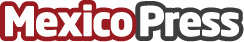 Fibra Plus oferta intercambio justo para Fibra HDCon base en el valor en libros de ambas emisoras auditado por Deloitte y el valuador independiente Capital 414, el Factor de Intercambio de 2.62 CBFI’s de Fibra HD por cada certificado de Fibra Plus, es razonable desde el punto de vista financiero. 
Los tenedores de Fibra HD tienen un periodo preferente con un Factor de Intercambio de 2.60 CBFI’s de Fibra HD por cada certificado de Fibra Plus, lo que representaría un premio del 37% con base en el valor del mercado tomado el 10 de septiembreDatos de contacto:FWD CONSULTORES SC54889088Nota de prensa publicada en: https://www.mexicopress.com.mx/fibra-plus-oferta-intercambio-justo-para-fibra Categorías: Nacional Inmobiliaria Finanzas Ciudad de México Premios http://www.mexicopress.com.mx